Publicado en  el 19/03/2015 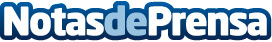 El Museo Reina Sofía y la Fundación Albéniz firman un convenio de colaboración artísticaDatos de contacto:Nota de prensa publicada en: https://www.notasdeprensa.es/el-museo-reina-sofia-y-la-fundacion-albeniz_1 Categorias: Artes Visuales http://www.notasdeprensa.es